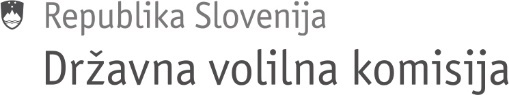 Številka: 511-1/2022-49Datum:   3. 3. 2022S K L E P Državna volilna komisija (DVK) je na podlagi 37. člena Zakona o volitvah v državni zbor (Uradni list RS, št. 109/06 – uradno prečiščeno besedilo, 54/07 – odl. US, 23/17 in 29/21 – v nadaljevanju: ZVDZ) glede članstva v Združenju evropskih volilnih organov ACEEEO, na 20. seji, 3. 3. 2022,sklenila:DVK glasuje za izključitev Centralne volilne komisije Ruske federacije in Centralne komisije Republike Belorusije za volitve in izvedbo republiških referendumov iz Združenja evropskih volilnih organov ACEEEO. Če predlog sklepa izvršnega odbora ACEEEO za izključitev Centralne volilne komisije Ruske federacije in Centralne komisije Republike Belorusije za volitve in izvedbo republiških referendumov iz Združenja evropskih volilnih organov ACEEEO ne bo sprejet, DVK ne bo glasovala o suspenzu članstva Centralne volilne komisije Ruske federacije in Centralne komisije Republike Belorusije za volitve in izvedbo republiških referendumov v Združenju evropskih volilnih organov ACEEEO, ter izstopi iz Združenja evropskih volilnih organov ACEEEO. O tej svoji nameri DVK pred glasovanjem o izključitvi seznani preostale članice Združenja evropskih volilnih organov ACEEEO.Ta sklep izvrši predsednik DVK.  A. Državna volilna komisija je sprejela ta sklep na podlagi 37. člena ZVDZ in 46. člena Poslovnika Državne volilne komisije (Uradni list RS, št. 10/20 - PoDVK-1) v sestavi: predsednik Peter Golob ter člani Drago Zadergal, Mitja Šuligoj, Mojca Dolenc, Miroslav Pretnar in namestnik člana dr. Janez Pogorelec. Sklep je sprejela soglasno.									Peter Golob									predsednik 